UBRFC Training Times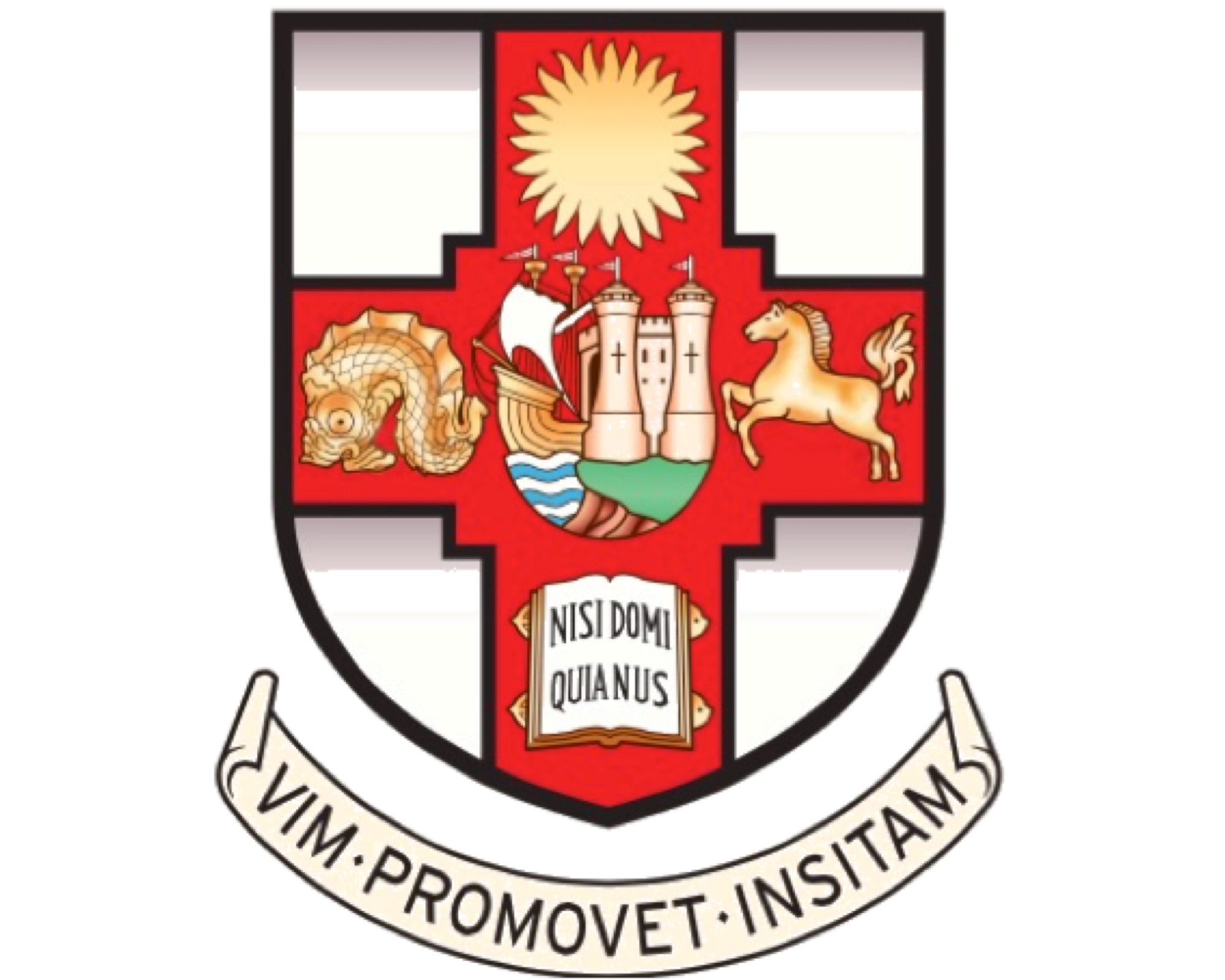 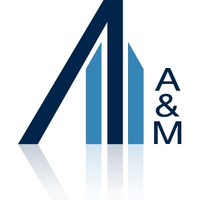 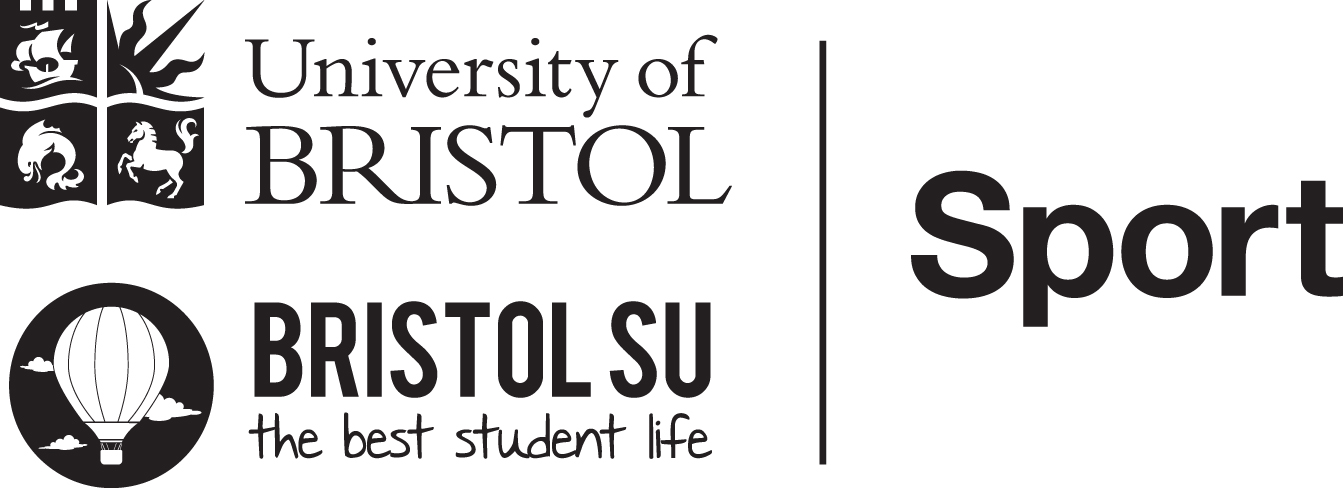 MondayTuesdayWednesdayThursdayFridaySaturdaySunday1st XVCoombe Dingle4G7-8:30pmCoombe DingleLower Astro6-7pmMATCH DAYBristol SUSwimming pool12-2Coombe Dingle4G8-9pmREST DAYCoombe Dingle4G2:30-4pm2nd XVCoombe Dingle4G7-8:30pmCoombe DingleLower Astro6-7pmMATCH DAYBristol SUSwimming pool12-2Coombe Dingle4G8-9pmREST DAYCoombe Dingle4G2:30-4pm3rd XV/Fresh 1sCoombe Dingle4G7-8:30pmCoombe DingleLower Astro6-7pmMATCH DAYBristol SUSwimming pool12-2Coombe Dingle4G8-9pmREST DAYCoombe Dingle4G2:30-4pm4th XVCoombe DingleGrass training7- 8pmCoombe DingleGrass training6-7pmMATCH DAYN/ACoombe DingleGrass training7-8pmREST DAYN/AFresh 2sCoombe DingleGrass training7- 8pmCoombe DingleGrass training6-7pmMATCH DAYN/ACoombe DingleGrass training7-8pmREST DAYN/A